Βιολογία Προσανατολισμού Γ’ Λυκείου7ο Διαγώνισμα Προσομοίωσης/ Φεβρουάριος 2021Κεφάλαια: Εφ’ όλης της ύληςΔιάρκεια: 3 ώρεςΘέμα Α’Επιλέξτε τη σωστή απάντηση.1. Διασταυρώνονται δύο άτομα με γονότυπο ΑαΒβ. (Α και Β επικρατή και σε διαφορετικά χρωμοσώματα). Η πιθανότητα οι απόγονοι να εμφανίζουν οποιοδήποτε ένα από τα δύο επικρατή γνωρίσματα είναι:Α. 9/16Β. 3/16Γ. 15/16 Δ. 6/162. Σε καρυότυπο ανθρώπου εντοπίζονται 180 βραχίονες. Το κύτταρο είναι δυνατό να προέρχεται από:Α. Φυσιολογικό αρσενικό άτομοΒ. Άτομο με σύνδρομο DownΓ. Άτομο με σύνδρομο KlinefelterΔ. Άτομο με σύνδρομο Turner3. Απαιτείται διασταύρωση ελέγχου για την εξακρίβωση του γονότυπου ενός: 
Α. Μοσχομπίζελου με ρυτιδωμένα σπέρματαΒ. Φυτού Antirrhinum με ροζ άνθηΓ. Μοσχομπίζελου με πράσινα σπέρματαΔ. Μοσχομπίζελου με λεία σπέρματα4. Σε ένα φυσιολογικό κύτταρο που απομονώθηκε από το φύλλο ενός ανώτερου φυτικού οργανισμού είναι δυνατόν να ανιχνεύονται: 
Α. Μόνο γραμμικά μόρια DNAΒ. Γραμμικά μόρια DNA ίσου μεγέθους και κυκλικά μόρια DNA επίσης ίσου μεγέθουςΓ. Γραμμικά μόρια DNA σε διάφορα μεγέθη και κυκλικά μόρια DNA επίσης σε διάφορα μεγέθηΔ. Γραμμικά μόρια DNA σε διάφορα μεγέθη και κυκλικά μόρια DNA ίσου μεγέθους5. Τα πρωτοογκογονίδιαΑ. υπάρχουν φυσιολογικά στο ανθρώπινο γονιδίωμα.Β.  όταν απουσιάζουν από το ανθρώπινο γονιδίωμα προκαλείται καρκίνος.Γ. επιδιορθώνουν βλάβες στο DNA.Δ. αναστέλλουν την κυτταρική διαίρεση./25 μονάδεςΘΕΜΑ Β’1. Να χαρακτηρίσετε κάθε μία από τις ακόλουθες προτάσεις ως σωστή (Σ) ή λανθασμένη (Λ):Α. Η διαδικασία κλωνοποίησης με PCR δεν παρέχει τη δυνατότητα σύνθεσης πρωτεϊνών.Β. Το αντικωδικόνιο που μπορεί κανείς να βρει σε σύμπλοκο έναρξης μετάφρασης είναι το 5’UAC 3’.Γ. Σε γονίδιο συνέβη αντικατάσταση βάσης, που μετέτρεψε το κωδικόνιο έναρξης σε λήξης.Δ. Με καρυότυπο μπορεί να διαγνωστεί η β-θαλασσαιμία.Ε. Βασική μονάδα οργάνωσης της χρωματίνης αποτελεί το νουκλεόσωμα/5 μονάδες2. Ένα μόριο DNA έχει μήκος 12x108 ζ.β Άν η ταχύτητα με την οποία πραγματοποιείται η αντιγραφή σε μια διχάλα αντιγραφής είναι 4x102 ζ.β ανά sec, να υπολογίσετε σε πόσο χρόνο ολοκληρώνεται η αντιγραφή του μορίου:Α. Άν υπάρχει ένα σημείο έναρξης στην αρχή του μορίουΒ. Άν υπάρχει ένα σημείο έναρξης στο μέσον του μορίου.Γ. Άν υπάρχουν τρια σημεία έναρξης συμμετρικά κατανεμημένα κατα μήκος του μορίου.Δ. Άν η αντιγραφή του μορίου ολοκληρώνεται σε 125 λεπτά (min) πόσες είναι οι θέσεις έναρξης της αντιγραφής που έχει το μόριο αν η αντιγραφή ολοκληρώνεται ταυτόχρονα./10 μονάδες3. Στον χιμπατζή το απλοειδές γονιδίωμα περιλαμβάνει 24 χρωμοσώματα. Να συμπληρώσετε σωστά τον Πίνακα και να τον αντιγράψετε στο τετράδιό σας, δικαιολογώντας την απάντηση σας.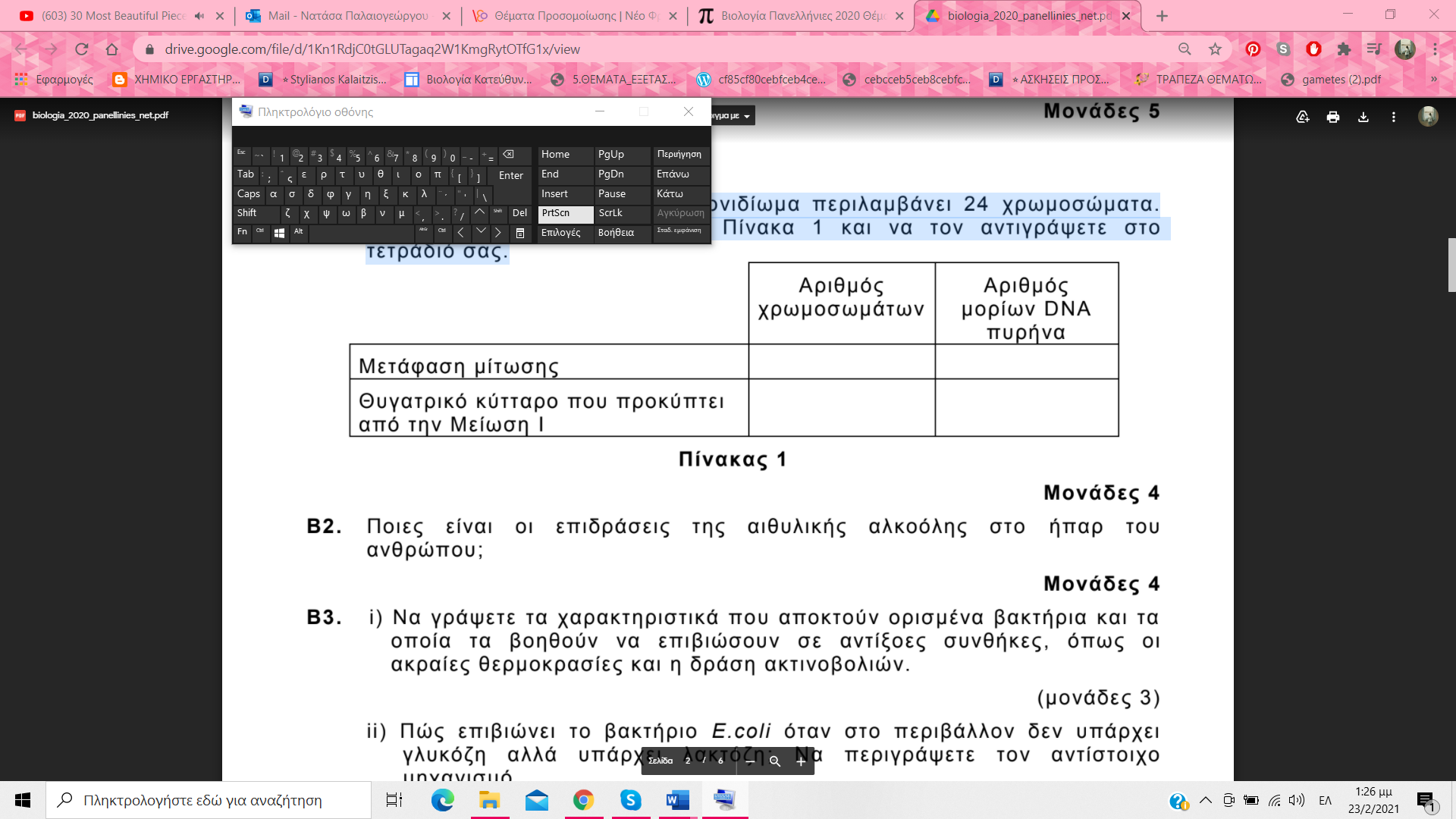 /10 μονάδεςΘέμα Γ’1. Δύο γονείς είναι ετερόζυγοι για το ίδιο θνησιγόνο γονίδιο. Να δείξετε ποιά είναι η πιθανότητα από αυτούς να γεννηθεί απόγονος με ίδιο γονότυπο με αυτούς είναι./10 μονάδες2. ∆ίνεται το παρακάτω πεπτίδιο που παράγεται από ένα βακτήριο:HOOC−μεθειονίνη−αλανίνη−σερίνη−ασπαραγίνη−μεθειονίνη−NH2Α. Να γράψετε το τμήμα του δίκλωνου DNA που κωδικοποιεί το παραπάνω πεπτίδιο.Να ορίσετε το 5΄ και 3΄ άκρο κάθε αλυσίδας και να αιτιολογήσετε την απάντησή σας. Να καθορίσετε την κωδική και τη μη κωδική αλυσίδα και να αιτιολογήσετε την απάντησή σας.∆ίνονται τα κωδικόνια :αλανίνη GCU, ασπαραγίνη AAU, μεθειονίνη AUG, σερίνη UCU. Το κωδικόνιο λήξης είναι το: UGA.Β. Μπορεί η παραπάνω αλυσίδα να κοπεί από την περιοριστική ενδονουκλεάση EcoRI; Να αιτιολογήσετε την απάντησή σας./15 (10+5) μονάδεςΘΕΜΑ Δ’1. Ένας άνδρας που πάσχει από μερική αχρωματοψία στο πράσινο και στο κόκκινο και από αιμορροφιλία Α (άνδρας I), παντρεύεται μια υγιή γυναίκα (γυναίκα II) και αποκτούν ένα υγιές κορίτσι και ένα αγόρι που πάσχει και από τις δύο διαταραχές.Α. Να γράψετε τους γονότυπους των ατόμων Ι και II.Β. Το ίδιο ζευγάρι αποκτά και τρίτο παιδί, το οποίο είναι αγόρι και πάσχει μόνο από αιμοροφιλία. Να δώσετε μια πιθανή εξήγηση για την απόκτηση του απογόνου αυτού αν γνωρίζετε πως κατά τον σχηματισμό των γαμετών της μητέρας συνέβη κάποια χρωμοσωμική μετάλλαξη./10 (5+5) μονάδες2. Σε ένα είδος εντόμου το χρώμα των ματιών μπορεί να είναι είτε κόκκινο είτε άσπρο, ενώ το μέγεθος των φτερών είτε φυσιολογικό είτε ατροφικό. Τα παραπάνω χαρακτηριστικά οφείλονται σε γονίδια που εδράζονται σε διαφορετικά χρωμοσώματα. Στο έντομο αυτό, το φύλο καθορίζεται όπως και στον άνθρωπο. Τα γονίδια για το κόκκινο χρώμα ματιών και το φυσιολογικό μέγεθος φτερών είναι επικρατή και το γονίδιο του μεγέθους των φτερών είναι αυτοσωμικό. Από τη διασταύρωση δύο εντόμων προέκυψαν 800 απόγονοι με τις παρακάτω αναλογίες:150 θηλυκά με φυσιολογικά φτερά και κόκκινα μάτια150 αρσενικά με φυσιολογικά φτερά και κόκκινα μάτια150 θηλυκά με φυσιολογικά φτερά και άσπρα μάτια150 αρσενικά με φυσιολογικά φτερά και άσπρα μάτια50 θηλυκά με ατροφικά φτερά και κόκκινα μάτια50 αρσενικά με ατροφικά φτερά και κόκκινα μάτια50 θηλυκά με ατροφικά φτερά και άσπρα μάτια50 αρσενικά με ατροφικά φτερά και άσπρα μάτιαΑ. Να γράψετε τους γονοτύπους των γονέων όσον αφορά το μέγεθος των φτερών. Να αιτιολογήσετε την απάντησή σας.Β. Με βάση τις αναλογίες των απογόνων της συγκεκριμένης διασταύρωσης να διερευνήσετε τους πιθανούς τρόπους κληρονόμησης του χαρακτήρα για το χρώμα των ματιών και να γράψετε τους πιθανούς γονοτύπους των γονέων. Να αιτιολογήσετε την απάντησή σας.Γ. Μερικές φορές οι φαινοτυπικές αναλογίες των απογόνων δεν είναι αυτές που αναμένονται από τους νόμους του Mendel. Να αναφέρετε ονομαστικά πέντε τέτοιες περιπτώσεις./15 (5+5+5) μονάδες